 Амангелді жалпы білім беретін  мектебі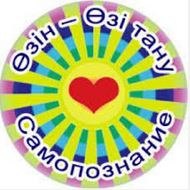 Ашық сабақТақырыбы:Мен адаммынОрындаған: Мұқатова Н.С                          2021-2022жыл	Оқу ісінің меңгерушісі  --------                            Өзін-өзі   тану сабақ жоспары Мектеп  :Амангелді жалпы білім беретін орта мектебі                         Күні  : 21.10.2021       № 8 сабақ     Сабақ тақырыбы:   Мен - адаммын!                                                                                         Құндылық :  Сүйіспеншілік                                                                                    Қасиеттер:   кешірімді болу,  шынайылық, сыйластық .                                                         Мұғалім :   МұқатоваН.С.                                                 Сынып: 5  «а,»Сабақтың мақсаты:  Сүйіспеншіліктің  адам өміріндегі маңыздылығы жөніндегі түсініктерін кеңейтіп, жақсылық жасаудың құндылық ретіндегі мәнін ұғындыру. Міндеттері:  - кешірімді болуға үйрету;  - жақсылықты шынайы жасауға баулу;- мейірімді, қайырымды болуға, сыйластыққа тәрбиелеу.Сабақ барысы:1 Ұйымдастыру кезеңi. Сергіту сәттi.  «Көңілді күн»РесурстарҮй тапсырмасын тексеру.  Дәйексөз.                «Адам деген ардақты ат»                      Халық нақылыАрдақты деген ат  кімдерге айтылады?Нағыз  адам деп кімді айтамыз?Басқа жаратылыс иелерінен адамның артықшылығы неде?Әңгімелеу                           Аяз би                                (аңыз)       Аяз би хан болған соң бұрынғы қой бағып жалшылықта киген қырық жамау шекпені мен ескі түлкі тымағын өз сарайының бағасына іліп қойған екен. Кей кезде билігі мен байлығы асып-тасып, басына « дүниені түгел бағындырсам» деген ой түсе қалса, дереу ескі киімдеріне қарап, өткен күнде кім болғанын есіне түсіріп, райынан қайтады екен. Сөйтіп өзіне-өзі:    Аяз әліңді біл,  Құмырсқа жолыңды біл,  Ханмын деп тасыма, Баймын деп аспа, - деп тоқтау салып отырады екен.Билік пен байлық адамды өзгертпес үшін не істеу керек деп ойлайсыңдар?Адам өзін-өзі қалайша тәрбиелегені дұрыс деп санайсыңдар?Адам үшін өмірдеі басты нәрсе не деп есептейсіңдер?Өзіңді – өзің басқара аласың ба? Қалайша?5.Шығармашылық жұмыс  ( топтық жұмыс)1) Жағдаяттарды шешу:   А) Асханаға тамақтануға келгеніңде еденде шашылып жатқан нан қалдықтарын көрдің. Сенің әрекетің қандай?Ә) Мектеп дәлізінде келе жатып жерде жатқан қолғапты көрдің. Сенің әрекетің қандай?1) Мен адаммын тақырыбында бір шумақ олен шығару.2. Қайырымды,мейірімді ,кешірімді  жанға көрінісТоппен ән айту                     Ана туралы жыр               Сөзі: Ғ.Қайырбековтікі,                                                        Әні: Ш.Қалдаяқовтікі           Әлемнің жарығын сыйладың сен маған.Даланың әр гүлін жинадың сен маған.Сен бердің құстардың қанатын самғаған,Балалық құштарым өзіңе арналған.Қайырмасы:       Әлдилеп,аялап,өсірген жемісің,                  Самал жел, сая бақ құшағың мен үшін.                  Есейіп кетсем де,мен саған сәбимін.                  Көңіліңді көктемдей көзіңнен танимын.Үй тапсырмасы.  Келесі сабақ: Ермек Өтетілеуовтың сөзіне жазылған «Нағыз адам» өлең жолдарын жаттап келу.Соңғы тыныштық сәті       Бүгінгі сабақтан  алған   игі  қасиеттерімізді  жүрегімізге  қондырып , барлығымыз  біргеСүйіспеншілік, сүйіспеншілік, сүйіспеншілік  бар  жерде.                           Сүйіспеншілік, сүйіспеншілік, сүйіспеншілік  бүкіл  әлемде.